CVICU Flowsheet, ICU/SD Asmnt/Interventn, and Ped Asmnt/Interventn (for 5A and 5C)>SG-PA and CVP waveforms have an addition of “will not wedge” to the dropdown list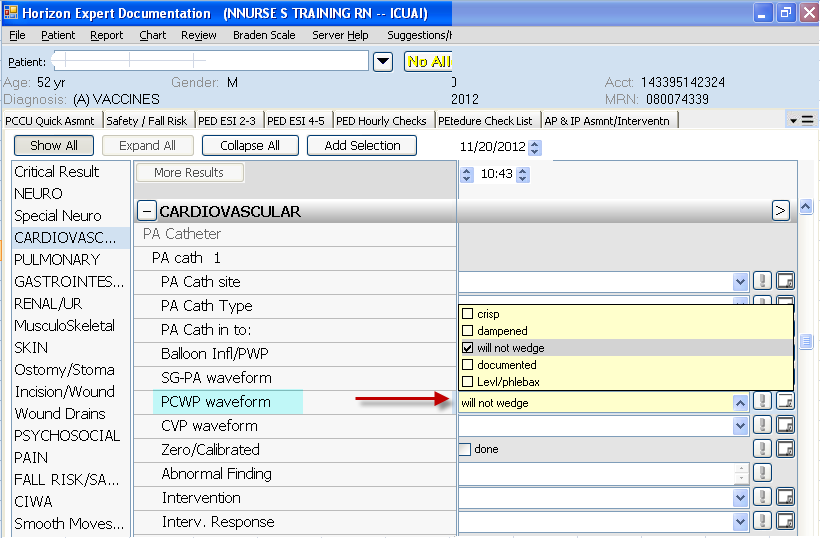 